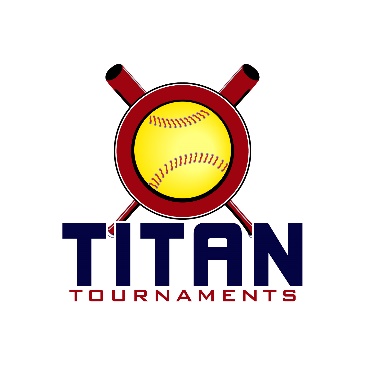 	Thanks for playing ball with Titan!	
Park Address: Victor Lord Park – 82 Maynard St, Winder, GA

Format: 2 seeding games – top 3 seeds move on to play single elimination, everyone else is done for the day.Roster and Waiver Forms must be submitted to the onsite director upon arrival and birth certificates must be available on site in each head coach’s folder.Director on site – Matt (706)-255-7536Entry Fee - $295 – this is the all in price, no team gate fee, no tickets needed to get in.

Sanction $35 if unpaid in 2019Please check out the How much does my team owe document.Run rule is 12 after 3, 10 after 4, 8 after 5. Games are 7 innings if time permits.
The pitcher shall have both feet touching the pitching rubber, and shall continue to do so until the forward step.
The on deck circle is on your dugout side. If you are uncomfortable with your player being that close to the batter, you may have them warm up further down the dugout, but they must remain on your dugout side.
Headfirst slides are allowed, faking a bunt and pulling back to swing is allowed.Runners must make an attempt to avoid contact, but do not have to slide.
Warm Up Pitches – 5 pitches between innings or 1 minute, whichever comes first.Coaches – one defensive coach is allowed to sit on a bucket or stand directly outside of the dugout for the purpose of calling pitches. Two offensive coaches are allowed, one at third base, one at first base.
Offensive: One offensive timeout is allowed per inning.
Defensive: Three defensive timeouts are allowed during a seven inning game. On the fourth and each additional defensive timeout, the pitcher must be removed from the pitching position for the duration of the game. In the event of extra innings, one defensive timeout per inning is allowed.
An ejection will result in removal from the current game, and an additional one game suspension. Flagrant violations are subject to further suspension at the discretion of the onsite director.
*Schedule*Top 3 seeds move on to single elimination, everyone else is done for the day.Games are 75 minutes finish the inningGame TimeFieldGroupTeamScoreTeam10U Games10U Games10U Games10U Games10U Games10U Games8:00710UShock7-1Dacula Select 099:25710UGA Shock 084-3Elite Aces 0810:50710UShock1-7GA Shock 0812:15710UDacula Select 0915-0GA Classics - Rainey1:40710UGA Classics – Buffington8-0Elite Aces 083:05710UGA Classics – Rainey1-13Lady Tide 084:30710UGA Classics – Buffington8-8Lady Tide 085:55710U10U 2 seedGA Classics - Buffington10-210U 3 seedLady Tide 087:20710U10U winner of 2 v 3GA Classics - Buffington6-710U 1 seedGA Shock 0812U Games12U Games12U Games12U Games12U Games12U Games8:00612U GoldDirt Dawg Mizuno5-4GA Classics 079:25612U GoldSummit1-3Spartans 202410:50612U GoldCrossfire8-7GA Classics - GP12:15612U GoldSummit0-15Dirt Dawg Mizuno1:40612U GoldSpartans 202414-0GA Classics 073:05612U GoldCountry Wide – Branch9-0GA Classics – GP4:30612U GoldCountry Wide – Branch0-7Crossfire5:55612U Gold12U 2 seedDirt Dawg Mizuno4-612U 3 seedCrossfire7:20612U Gold12U winner of 2 v 3Crossfire3-412U 1 seedSpartans 2024